Τι είναι οι συζυγίες του ρήματος;Χωρίσαμε ως τώρα τα ρήματα, σύμφωνα με την κατάληξη στο α' ενικό του ενεστώτα, σε δύο φωνές, την ενεργητική και την παθητική. Όμως, επειδή είμαστε προσεκτικοί και μελετηροί, διαπιστώσαμε ότι μπορούμε να χωρίσουμε τα ρήματα και σ' άλλες μικρότερες κατηγορίες, ανάλογα με τον τονισμό τους. Για παράδειγμα τα ρήματα της ενεργητικής φωνής δεν τονίζονται όλα στην ίδια συλλαβή, και από τα ρήματα της παθητικής άλλα τελειώνουν σε -ομαι και άλλα σε -ιέμαι ή -ούμαι. Για πρόσεξε τα παρακάτω:Όπως διαπιστώνεις από τα ρήματα της ενεργητικής φωνής άλλα τονίζονται στην παραλήγουσα, (α' στήλη) ενώ άλλα  τονίζονται στη λήγουσα (β' στήλη). Από τα ρήματα της παθητικής φωνής άλλα τελειώνουν σε -ομαι και τονίζονται στην προπαραλήγουσα  κι άλλα τελειώνουν σε -ιέμαι ή -ούμαι ή -άμαι και τονίζονται στην παραλήγουσα.Οι φιλόλογοι δεν μπορούσαν να αφήσουν αυτή τη διαφορά, χωρίς να την κατατάξουν σε κάποια κατηγορία. Έτσι, μπορούμε να χωρίσουμε τα ρήματα ανάλογα με τον τονισμό τους σε δύο συζυγίες:στην α' συζυγία κατατάσσονται τα ρήματα που τονίζονται στην παραλήγουσα της ενεργητικής π.χ. τρέχω, παίζω ή στην προπαραλήγουσα  της παθητικής, π.χ. λύνομαι, γράφομαιστη β' συζυγία κατατάσσονται τα ρήματα που τονίζονται στη λήγουσα της ενεργητικής, π.χ. μιλώ, γελώ (ή στην παραλήγουσα αν είναι σε -άω, μιλάω) και στην παραλήγουσατης παθητικής, π.χ. μιλιέμαι, προσποιούμαι, φοβάμαι.Δυστυχώς δεν τελειώνουν εδώ τα βάσανα...Μελετώντας πάλι τα ρήματα της β' συζυγίας, διαπιστώνουμε από τον τρόπο που κλίνονται ότι δεν έχουν τις ίδιες καταλήξεις:Αφού διαφέρουν ως προς τον τρόπο που κλίνονται, ας τα κατατάξουμε σε δύο τάξεις.Στην α' τάξη θα ανήκουν εκείνα τα ρήματα της β' συζυγίας  που κλείνονται στην ενεργητική σε -ώ, -άς, -ά και στην παθητική σε -ιέμαι, -ιέσαι, -ιέταιΣτη β' τάξη θα ανήκουν εκείνα τα ρήματα της β' συζυγίας που κλείνονται στην ενεργητική σε -ώ, -είς, -εί και στην παθητική σε -ούμαι, -είσαι, είται ή ούμαι/άμαι, -άσαι, -άταιΣυγκεντρωτικός πίνακαςΉρθε η ώρα της άσκησης και της εξάσκησης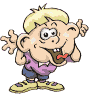 Να βρεις σε ποια συζυγία ανήκουν τα παρακάτω ρήματα. (1η) *Να βρεις σε ποια συζυγία ανήκουν τα παρακάτω ρήματα. (2η) *Να βρεις σε ποια συζυγία ανήκουν τα παρακάτω ρήματα. (3η) **Να βρεις σε ποια συζυγία ανήκουν τα παρακάτω ρήματα. (4η) **Να βρεις σε ποια συζυγία ανήκουν τα ρήματα του κειμένου. (5η) **Να βρεις σε ποια συζυγία ανήκουν τα ρήματα του κειμένου. (6η) **
 Να βρεις σε ποια τάξη ανήκουν τα ρήματα της β' συζυγίας. (1η) *Να βρεις σε ποια τάξη ανήκουν τα ρήματα της β' συζυγίας. (2η) *α'β'λύνω, γράφω, ντύνω, ξέρω, αφήνωμιλάω-μιλώ, γελάω-γελώ, αδικώλύνομαι, γράφομαι, ντύνομαιμιλιέμαι, γελιέμαι, αδικιέμαι-αδικούμαι, φοβάμαιενεργητικήενεργητικήενεργητικήαγαπώ ή αγαπάω
αγαπάς
αγαπά ή αγαπάει
αγαπάμεή αγαπούμε
αγαπάτε
αγαπούν(ε)θεωρώ
θεωρείς
θεωρεί
θεωρούμε
θεωρείτε
θεωρούνπαθητικήπαθητικήπαθητικήαγαπιέμαι
αγαπιέσαι
αγαπιέται
αγαπιόμαστε
αγαπιέστεή αγαπιόσαστε
αγαπιούνταιή αγαπιόνταιθεωρούμαι
θεωρείσαι
θεωρείται
θεωρούμαστε
θεωρείστε
θεωρούνταιθυμούμαι/άμαι
θυμάσαι
θυμάται
θυμούμαστε/θυμόμαστε
θυμάστε/θυμόσαστε
θυμούνταιΟι φωνέςΟι φωνέςενεργητική φωνήπαθητική φωνήγράφω, γελώ, θεωρώγράφομαι, γελιέμαι, θεωρούμαιανήκουν όσα έχουν κατάληξη -ω στο α' πρόσωπο της οριστικής του ενεστώταανήκουν όσα ρήματα έχουν κατάληξη -μαι στο α' ενικό της οριστικής του ενεστώταΟι συζυγίεςΟι συζυγίεςΟι συζυγίεςΟι συζυγίεςΟι συζυγίεςα' συζυγίαβ' συζυγίαβ' συζυγίαβ' συζυγίαβ' συζυγίαγράφω - γράφομαι
στην ενεργητική τονίζεται στην παραλήγουσα
στην παθητική τονίζεται στην προπαραλήγουσαγελώ - γελιέμαι, θεωρώ - θεωρούμαι, θυμάμαι
στην ενεργητική τονίζεται στη λήγουσα
στην παθητική τονίζεται στην παραλήγουσαγελώ - γελιέμαι, θεωρώ - θεωρούμαι, θυμάμαι
στην ενεργητική τονίζεται στη λήγουσα
στην παθητική τονίζεται στην παραλήγουσαγελώ - γελιέμαι, θεωρώ - θεωρούμαι, θυμάμαι
στην ενεργητική τονίζεται στη λήγουσα
στην παθητική τονίζεται στην παραλήγουσαγελώ - γελιέμαι, θεωρώ - θεωρούμαι, θυμάμαι
στην ενεργητική τονίζεται στη λήγουσα
στην παθητική τονίζεται στην παραλήγουσαγράφω - γράφομαι
στην ενεργητική τονίζεται στην παραλήγουσα
στην παθητική τονίζεται στην προπαραλήγουσαα' τάξηα' τάξηβ' τάξηβ' τάξηγράφω - γράφομαι
στην ενεργητική τονίζεται στην παραλήγουσα
στην παθητική τονίζεται στην προπαραλήγουσαώ ή άω
άς
ά ή άει-ιέμαι
-ιέσαι
-ιέται-ώ
-είς
-εί-ούμαι ή -άμαι
-είσαι ή -άσαι
-είται ή -άται